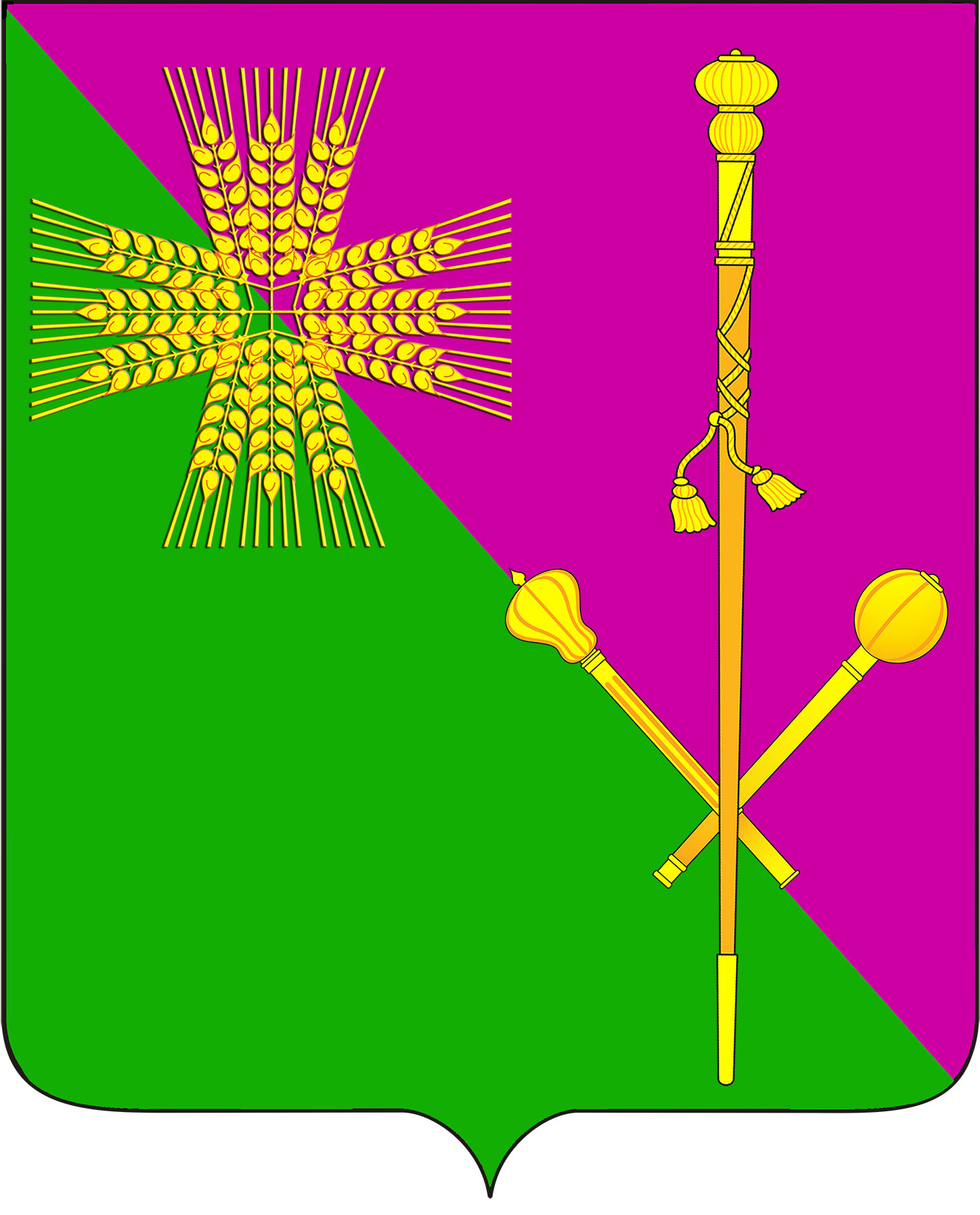 О внесении изменения в постановление администрации Брюховецкого сельского поселения Брюховецкого района от 31 марта 2020 года № 93 «О  временном закрытии муниципальной периодичной розничной специализированной сельскохозяйственной ярмарки выходного дня на территории Брюховецкого сельского поселения Брюховецкого района на период действия режима «Повышенная готовность» В соответствии с постановлением главы администрации (губернатора) Краснодарского края от 30 октября 2020 года № 611 «О продлении режима «Повышенная готовность» и внесении изменений в постановление главы администрации (губернатора) Краснодарского края от 13 марта 2020 года
№ 129 «О введении режима повышенной готовности на территории Краснодарского края и мерах по предотвращению распространения новой коронавирусной инфекции (COVID-19)» п о с т а н о в л я ю: 1. Открыть муниципальную периодичную розничную специализированную сельскохозяйственную ярмарку выходного дня на территории Брюховецкого сельского поселения Брюховецкого района 
на период действия режима «Повышенная готовность» на 101 торговое место (из них 11 торговых мест - социальные) (далее – ярмарка) по адресу: Краснодарский край, Брюховецкий район, станица Брюховецкая, улица Кирова, между Тимофеева и Батарейная.2. Специалисту 2 категории отдела по социальным вопросам, торговле, взаимодействию с общественностью и правоохранительными органами администрации Брюховецкого сельского поселения Брюховецкого района 
Ольховская М.Н.  опубликовать настоящее постановление в средстве массовой информации и обеспечить размещение (опубликование) настоящего постановления на официальном сайте администрации Брюховецкого сельского поселения Брюховецкого района в информационно-телекоммуникационной сети «Интернет».3. Контроль за выполнением настоящего постановления оставляю за собой.4. Постановление вступает в силу со дня его подписания.Исполняющий обязанностиглавы Брюховецкого сельскогопоселения Брюховецкого района	   С.А. Дашивец